FIDE Címszerző és Rating versenyek bejelentőlapja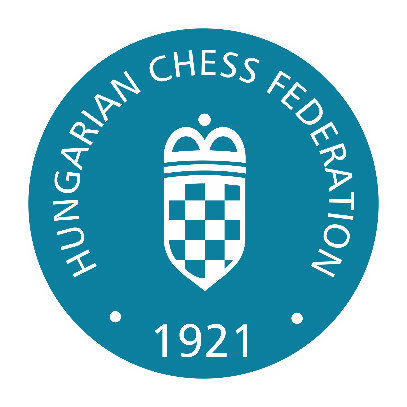 Küldendő az alábbi két címre: ratings@chess.hu  és  titkarsag@chess.hu  Verseny neve3. Mézeskalács KupaTelepülésBudapestRésztvevők száma Versenyrendszersvájci, kör, címszerző körFordulók számaHány napon lesz egynél több forduló?2-3-2Csoportok számaértékszám határokkorhatárok1U2200U20Verseny kezdete2000-12-20Verseny vége2000-12-31Főbírónév:                                           FIDE-Id: Főbíró helyettesnév:                                           FIDE-Id: Bírónév:                                           FIDE-Id: Gyakornok bírónév:                                           FIDE-Id: Versenyigazgatónév:                                            FIDE-Id: Versenyigazgató elérhetőségetelefon:email:A verseny rendezőjeA rendező elérhetőségeemail:telefon:A verseny helyszíneFutrinka utca 3.A verseny típusa és időbeosztásaSwiss vagy körmérkőzés, blitz, rapid, standard                                                                     ..pl.  (90 min/40 moves + 30/all) + 30 sec/move)Órák típusa, márkájadigitális, Saitek, dgt, analóg, A verseny honlapjaPontegyenlőség eldöntéseBuchholz, progresszív, Berger-SonnebornPárosító programSwissMaster, Swiss ManagerPénzügyileg felelős neveAdószámaSzámlaszáma:Számlázási cím:Email cím:XXXXXMegjegyzésekA bejelentés dátuma